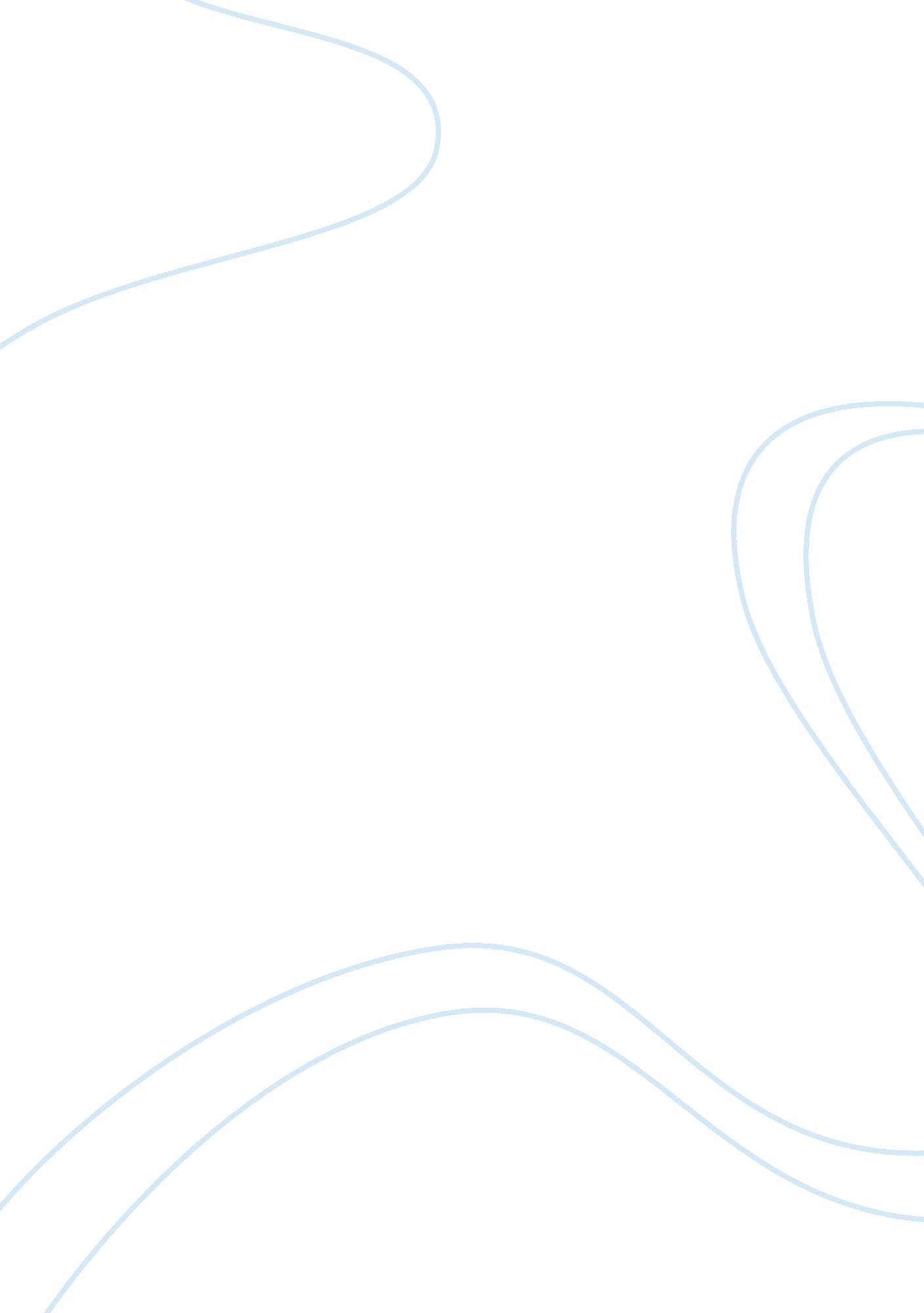 Dental cannot able to discriminate edges of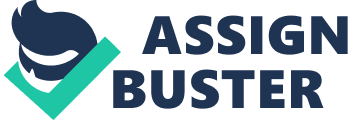 Dentalbiometry is used to identify human. In 5, Hong Chen & A. K. Jainintroduced dental biometrics using active contour extraction model (ACM). Dentalbiometry is used to identify human. In 5, Hong Chen & A. K. Jainintroduced dental biometrics using active contour extraction model (ACM). Inthis they proposed a new dynamic energy term i. e. directional snake to extractcontours of teeth. As per this paper traditional snake cannot able todiscriminate edges of multiple adjacent objects. So there can be presence ofoverlapping images. To remove this problem Hong Chen & A. K. Jain utilizeddirection gradients. The contour extraction process having three steps: initialization- In this gum line is Fig. 1 Block diagram of DentalIdentification System Radiograph Collection Radiograph segmentation ContourExtraction Dental work Extraction Atlas Registration Matching of RadiographMatching tooth contour Matching dental work Fusion Subject IdentificationJournal of Engineering Research and Studies E-ISSN0976-7916 JERS/Vol. III/ IssueI/January-March, 2012/26-29 used to separate the crown and roots of teeth forthe snake initialization, convergence of Gradient, fine adjustment Hong Chen& A. K. Jain 6 presented Dental Biometrics: Alignment and Matching ofDental Radiographs. This proposed system has main two stages: featureextraction, matching. In this to extract contours of dental work the intensityhistogram of the tooth image is automated with the mixture of Gaussian model. In the matching stage three steps given: Tooth level matching, tooth contoursare matched using a shape registration method, and the dental work is matchedon overlapping areas. Distance between postmortem and ante mortem radiographsprovide candidates identities to estimate subject identification. The toothcontour is the feature extracted as they remain invariant over time incomparison to other feature of the teeth. Radiograph segmentation and contourextraction are done in the feature extraction stage. Based on edge detectioncontour extraction is approached. 